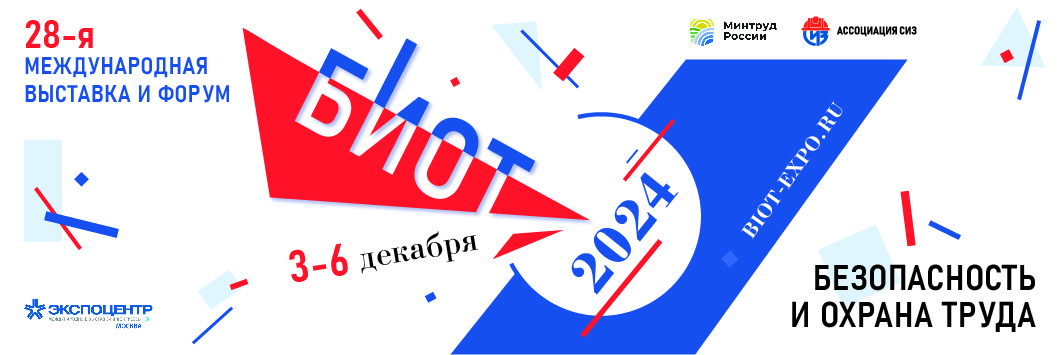 Онлайн-конференция «ЕДИНЫЕ ТИПОВЫЕ НОРМЫ (ЕТН)27 февраля в 15:00 ч. по ирк. (в 10:00 ч. по мск.)27 февраля в 15.00 по иркутскому времени состоится онлайн-конференция 
«ЕДИНЫЕ ТИПОВЫЕ НОРМЫ (ЕТН). Практика внедрения ЕТН от разработчиков», организованная Ассоциацией «СИЗ» при поддержке Министерства труда и занятости Тамбовской области. 31 декабря 2024 года прекращают свое действие типовые отраслевые нормы (ТОН) выдачи средств индивидуальной защиты (СИЗ) и вступают в действие единые типовые нормы (ЕТН). От формального списочного подхода выдачи СИЗ они переходят 
к рациональному - риск-ориентированному. Работник будет обеспечиваться СИЗ, исходя из вредных и опасных факторов, климатических условий на конкретном рабочем месте, 
а также из наличия подтвержденных защитных свойств СИЗ. Конференция посвящена необходимым процедурам перехода на ЕТН, которые работодатели должны пройти до того, как перестанут действовать ТОН. Как быстро и эффективно внедрить ЕТН.Как оптимизировать бюджет с помощью внедрения ЕТН.Как правильно обеспечить СИЗ с помощью ЕТН .Об этих и других вопросах подробно поговорят спикеры конференции: Владимир Котов, Президент Ассоциации «СИЗ».Альберт Артамонов, Начальник отдела охраны труда и государственной̆ экспертизы условий труда управления труда министерства труда и занятости населения Тамбовской̆ области.Вадим Саркисов, руководитель рабочих групп Ассоциации «СИЗ».Мероприятие проводится в рамках экосистемы БИОТ2024. Вопросы спикерам принимаются на сайте конференции: https://biot-asiz.ru/#voprosРегистрация на онлайн-конференцию доступна на сайте https://biot-asiz.ruУчастие в конференции бесплатное!